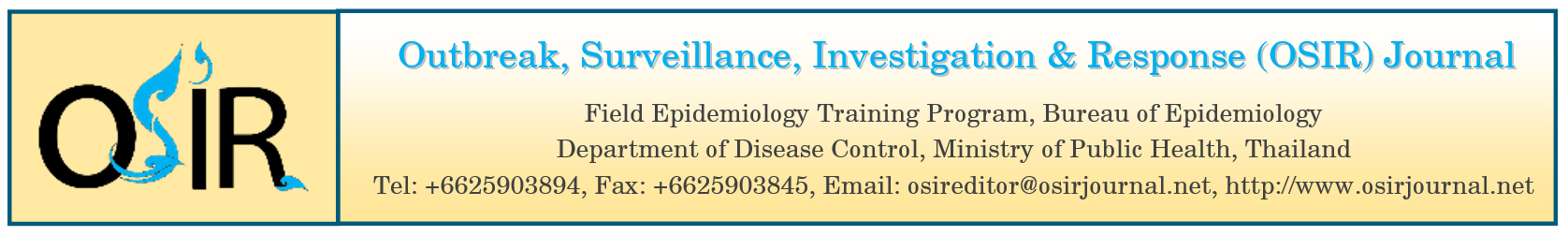 Clearance Form for OSIR Poster By signing this form, I hereby confirm that the poster entitled “________(poster title)_______________” has been approved for publication on the OSIR Journal website at: <http://www.osirjournal.net/>.Name of the conference presented: 	__________________________________________________Date of the conference: 		___________________________________Place of the conference: 		___________________________________Authors’ names (print): 	______________________________________________________Signature:	_________________Position:	_____________________________________Organization:	_____________________________________Date:		_________________Remark: Publishing the posters on the OSIR website aims to provide another chance to display their works presented in the scientific conferences. The contents in the poster can be published in other scientific journals.E-mail to: 	osireditor@osirjournal.netor mail to: 	Outbreak, Surveillance, Investigation & Response (OSIR) Journal 	Field Epidemiology Training Program, Bureau of Epidemiology 	Department of Disease Control, Ministry of Public Health, Thailand 	Tel: +66(0) 25901734, 25901735	Fax: +66(0) 2591 8581